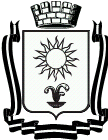 ПОСТАНОВЛЕНИЕАДМИНИСТРАЦИИ ГОРОДА-КУРОРТА КИСЛОВОДСКАСТАВРОПОЛЬСКОГО КРАЯ                      	                     город-курорт Кисловодск	                   №       0	Об утверждении Программы профилактики рисков причинения вреда (ущерба) охраняемым законом ценностям на 2023 год в рамках осуществления муниципального контроля в сфере благоустройства на территории городского округа города-курорта КисловодскаВ соответствии с федеральными законами от 06 октября 2003 года      № 131-ФЗ «Об общих принципах организации местного самоуправления в Российской Федерации», от 31 июля 2020 года № 248-ФЗ «О государственном контроле (надзоре) и муниципальном контроле в Российской Федерации», постановлением Правительства Российской Федерации от 25 июня 2021 года № 990 «Об утверждении Правил разработки и утверждения контрольными (надзорными) органами программы профилактики рисков причинения вреда (ущерба) охраняемым законом ценностям», руководствуясь Уставом городского округа города-курорта Кисловодска Ставропольского края, решением Думы города-курорта Кисловодска от 24 ноября 2021 года № 29-621 «Об утверждении Положения об осуществлении муниципального контроля в сфере благоустройства на территории городского округа города-курорта Кисловодска», администрация города-курорта КисловодскаПОСТАНОВЛЯЕТ:1. Утвердить прилагаемую Программу профилактики рисков причинения вреда (ущерба) охраняемым законом ценностям на 2023 год в рамках осуществления муниципального контроля в сфере благоустройства на территории городского округа города-курорта Кисловодска.2. Считать утратившим силу постановление администрации города-курорта Кисловодска от 15.12.2021 № 1351 «Об утверждении Программы профилактики рисков причинения вреда (ущерба) охраняемым законом ценностям на 2022 год в рамках осуществления муниципального контроля в сфере благоустройства на территории городского округа города-курорта Кисловодска».          3. Информационно-аналитическому отделу администрации города-курорта Кисловодска опубликовать настоящее постановление в городском общественно-политическом еженедельнике «Кисловодская газета» и на официальном сайте администрации города-курорта Кисловодска в сети Интернет.            4. Контроль  за  выполнением  настоящего постановления возложить на заместителя  главы администрации, начальника управления по общественной безопасности  ЧС и ГО  администрации  города-курорта  Кисловодска      С.Н. Грачева.		  	5. Настоящее постановление вступает в силу с 1 января 2023 года.Глава города-курорта Кисловодска                                                  Е.И. Моисеев                            